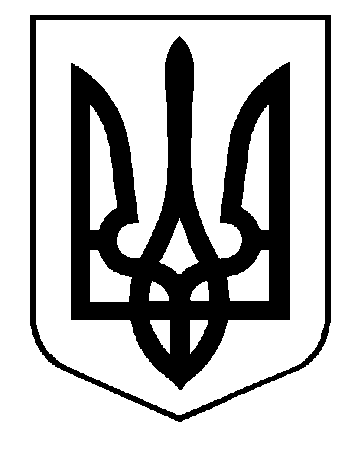 БІЛОЦЕРКІВСЬКА  МІСЬКА  РАДАКиївської областіВИКОНАВЧИЙ  КОМІТЕТР О З П О Р Я Д Ж Е Н Н Я04 травня  2017 р.                              м.Біла Церква                                          №41РПро призначення відповідальних осіб в структурних підрозділах міської ради Відповідно до Закону України «Про місцеве самоврядування в Україні», на виконання Положення про громадський бюджет (бюджет участі) м. Біла Церква в новій редакції, затвердженого рішенням міської ради від 27 квітня 2017 року №648-30-VII, з метою проведення заходів щодо реалізації громадського бюджету (бюджету участі) у місті Біла Церква: 1. Призначити відповідальних осіб в структурних підрозділах міської ради,  на яких покладено обов’язки щодо проведення оцінки та аналізу проектів, реалізація яких відбуватиметься за рахунок коштів громадського бюджету (бюджету участі) м. Біла Церква згідно додатку.2. Начальнику відділу інформаційно-комп’ютерного забезпечення роботи міської ради і виконавчого комітету Степурі С.І. оприлюднити дане розпорядження на офіційному сайті Білоцерківської міської ради  bc-rada.gov.ua у розділі «Громадський бюджет».         	3. Контроль за виконанням розпорядження залишаю за собою.Міський голова				                                                Г.А. Дикий                                                                                                  Додатокдо розпорядження міського голови                                                                                                  від «___» ___________ 2017 рокуВідповідальні особи структурних підрозділів міської ради, на яких покладено обов’язки щодо проведення оцінки та аналізу проектів, реалізація яких відбуватиметься за рахунок коштів громадського бюджету (бюджету участі) м. Біла ЦеркваКеруючий справами виконавчого комітету міської ради                                                                        М.С. Свірський№ п/пСтруктурний підрозділПосадаПІБКонтактний телефон1.Департамент житлово- комунального господарства  міської радиЗаступник директора департаменту – начальник управління благоустрою та екологіїКолотницька Альона Володимирівна(04563)51964(097)60541041.Департамент житлово- комунального господарства  міської радиВ.п. начальника управління житлового господарства Макійчук Руслан Володимирович(04563)51047(097)83509391.Департамент житлово- комунального господарства  міської радиЗаступник директора департаменту – начальник управління дорожнього господарстваПогасій Олексій Олегович(04563)51047(068)40584432.Управління освіти і науки міської радиЗаступник начальника управлінняБаранова Вікторія Анатоліївна(04563)530522.Управління освіти і науки міської радиГоловний спеціаліст відділу загальної середньої освіти Ярмак В'ячеслав Миколайович(04563)555623. Відділ транспорту та зв'язку міської радиНачальник відділу Шевченко Олена Сергіївна(04563)928624.Відділ інформаційних ресурсів та зв’язків з громадськістю міської радиГоловний спеціаліст Гавва Олена Аркадіївна(04563)55983(096)80042935.Управління економіки міської радиНачальник управління Карпенко Олена Олександрівна (04563)540035.Управління економіки міської радиНачальник відділу з питань розвитку підприємництва та інвестицій Шаповал Олена Миколаївна(04563)3908217.Відділ капітального будівництва міської радиНачальник відділуДенисова Людмила Болеславівна(04563)5226l7.Відділ капітального будівництва міської радиЗавідувач виробничо-технічного сектору Чміль Олександр Володимирович(04563)5226l8.Служба у справах дітей міської радиНачальник служби Кисельова Валентина Миколаївна(04563)522429.Управління містобудування і архітектури міської Т.в.о. начальника управлінняПархоменкоВікторіяМиколаївна(04563)55918радиГоловний спеціаліст служби містобудівного кадаструШпак Галина Сергіївна(04563)5591810.Відділ у справах сім'ї  та молоді міської радиЗаступник начальника відділуСтепашкіна Валентина Володимирівна(04563)66731   067376720910.Відділ у справах сім'ї  та молоді міської радиДиректор Центру дитячо-юнацьких клубів за місцем проживання  «Дивосвіт» відділу у справах сім’ї та молоді Гордєєва Людмила Володимирівна(04563)66634067720854911.Відділкультури і туризму міської радиЗаступник начальника відділу Стихар Лідія Анатоліївна(04563)54065   11.Відділкультури і туризму міської радиЕкономіст централізованої бухгалтерії відділу культури і туризмуСкрипка Тетяна Олександрівна(04563)5308512.Юридичне управління міської радиНачальник управління Постівий Сергій Олександрович(04563)8302113.Відділ інформаційно-комп’ютерного забезпечення роботи міської ради і виконавчого комітетуНачальник відділуСтепура Сергій Іванович(04563)91453(068)803343513.Відділ інформаційно-комп’ютерного забезпечення роботи міської ради і виконавчого комітетуІнспектор відділу АндреєвДмитро Вікторович(04563)9145314.Управління адміністративних послуг міської радиАдміністратор адміністративного відділу Шикір Ольга Григорівна(04563)51375(04563)6631214.Управління адміністративних послуг міської радиАдміністратор адміністративного відділу Чорненька Людмила Володимирівна(04563)51375(04563)6631214.Управління адміністративних послуг міської радиГоловний спеціаліст-адміністратор комп’ютерних систем відділу ведення реєстру територіальної громади  Приймаченко Олександр Юрійович(04563)51375(04563)6631214.Управління адміністративних послуг міської радиНачальник відділу ведення реєстру територіальної громади Асанова Тетяна Володимирівна(04563)51375(04563)6631215.Управління соціального захисту населення міської ради Заступник начальника управління, начальник відділу правової та кадрової роботиТерещук Юлія Вікторівна(04563)91402  (067) 981029615.Управління соціального захисту населення міської ради Заступник начальника управління, начальник відділу соціального забезпеченняІванюта Юлія Іванівна(04563)53454(04563)5227116.Відділ з питань торгово-побутового обслуговування населення і громадського харчування  міської радиНачальник відділу Беркут Марія Василівна(04563)53313(096)341257217.Управління охорони здоров'я  міської радиВ.п. начальника управління Яблонський Денис Іванович(04563)8890417.Управління охорони здоров'я  міської радиНачальник інформаційно-аналітичного відділу Яковлева Ольга Анатоліївна(097)102682218.Відділ з фізичної культури та спорту міської радиНачальник відділу Коросько Валентина Миколаївна(04563)82211(067)731553518.Відділ з фізичної культури та спорту міської радиЗавідуючий сектором навчально-спортивної роботи Серьогін Сергій Сергійович(04563)82012(067)978742219.Управління регулювання земельних відносин міської радиНачальник управління УсенкоОлег Петрович(04563)58471(068)806696919.Управління регулювання земельних відносин міської радиВ.п. начальника відділу землеустрою та земельного кадастру Камінецький Віталій Леонідович(097)854126119.Управління регулювання земельних відносин міської радиНачальник відділу приватизації та орендних відносин Зборівська Людмила Володимирівна(04563)53108(097)818817120.Управління комунальної власності та концесії міської радиВ.п. начальника управління ГребенюкРуслан Іванович(04563)5353120.Управління комунальної власності та концесії міської радиЗаступник начальника управління Чорна Юлія Сергіївна(04563)5353121.Міське фінансове управління міської радиНачальник управлінняТерещук Світлана Григорівна(04563)6037721.Міське фінансове управління міської радиЗаступник начальника управління – начальник бюджетного відділу Володіна Світлана Миколаївна(04563)60377(096)385714122.Відділ енергоефективності міської радиВ.п. начальника відділуМорський ВасильПетрович093056483523.Загальний відділ виконавчого комітету міської радиНачальник відділуПіскоцький Михайло Іванович(04563)92159(067)3044401